    						Patronem konkursu jest 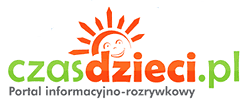 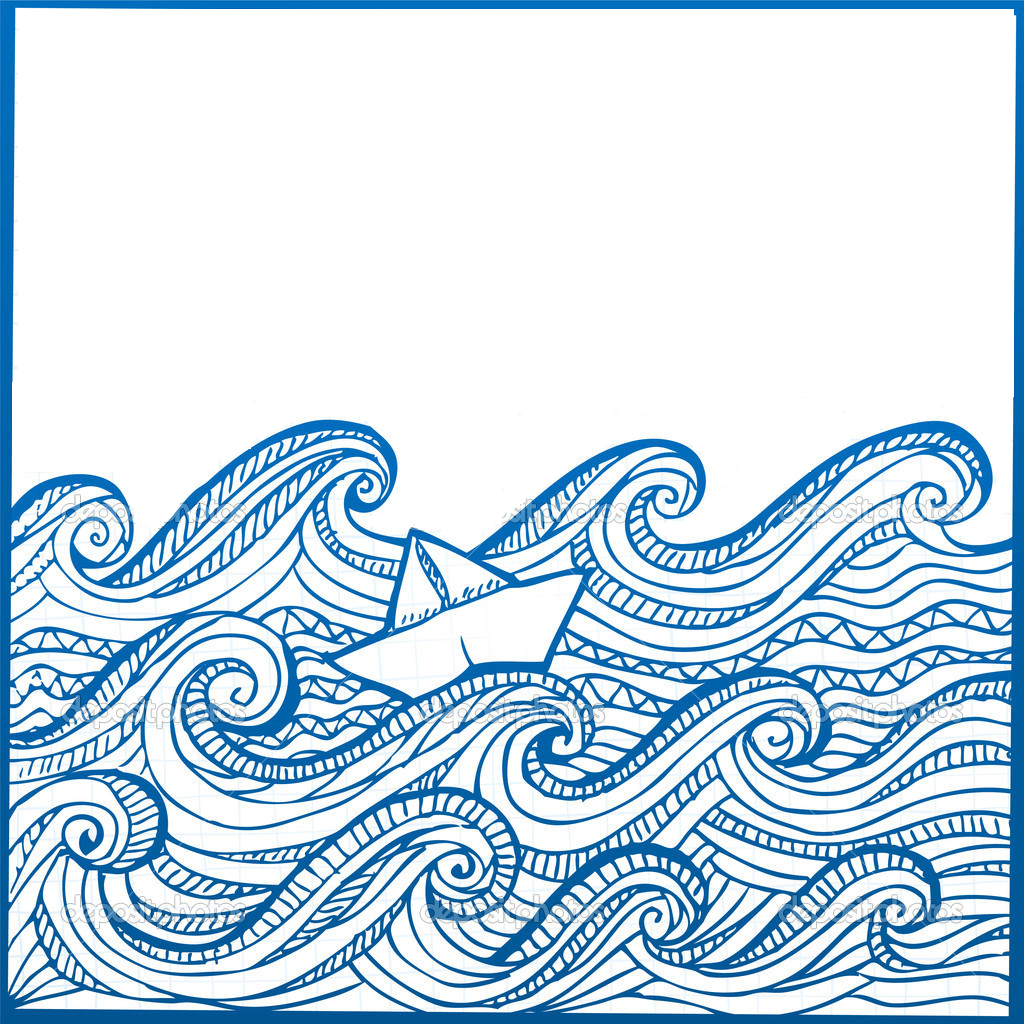 Dla uczniów klas I-III szkół podstawowych z całej Polski z okazji Dnia Oceanów przypadającego na 8 czerwca.Organizatorem Konkursu jest Szkoła Podstawowa Nr 27 w Rzeszowie.Prace należy dostarczać osobiście lub przesyłać do dnia 22 maja 2017r. na adres:
Zespół Szkolno-Przedszkolny Nr 6 
Szkoła Podstawowa Nr 27 
ul. Krzyżanowskiego 24 
35-329 Rzeszów
z dopiskiem „Ocean”Szczegółowe informacje w załączonym Regulaminie oraz na stronie internetowej Organizatora.III OGÓLNOPOLSKI KONKURS PLASTYCZNY 
„PODRÓŻ PRZEZ MORZA I OCEANY”	Regulamin	Organizator : Zespół Szkolno-Przedszkolny Nr 6 w Rzeszowie, Szkoła Podstawowa Nr 27 ul. Krzyżanowskiego 24, 35-329 Rzeszów Nauczyciele odpowiedzialni: Natalia Zawadzka, Anna Więcek-Gruca.Cele: rozwijanie wyobraźni twórczej, zachęcenie do zdobywania wiedzy na temat otaczającego nas świata, kształcenie umiejętności ilustrowania scen i sytuacji inspirowanych wiedzą i wyobraźnią, wdrażanie do rozwijania i doskonalenia warsztatu plastycznego nauczyciela i ucznia, wymiana doświadczeń, a także upowszechnianie i prezentacja plastycznej twórczości dzieci 
i młodzieży Ogólnopolski Konkurs Plastyczny jest adresowany do uczniów klas I – III szkół podstawowych z całej Polski.Dopuszczalne są prace płaskie w formacie A4 i A3 lub przestrzenne. Prace mogą być wykonane przy wykorzystaniu dowolnej techniki plastycznej (malarstwo, rysunek, collage, witraż, rzeżba itp). Interpretacja tematu jest całkowicie dowolna, a inspiracją powinny być morskie lub oceaniczne podróże (mogą być one również podwodne). Jeden uczestnik konkursu może przesłać tylko jedną pracę (nie można nadsyłać prac zbiorowych). Każda placówka  może nadesłać maksymalnie 10 prac. Każda praca powinna być opatrzona metryczką identyfikacyjną, wydrukowaną i zamieszczoną na odwrocie pracy, zawierającą następujące informacje:
Tytuł pracy:
Imię i nazwisko autora oraz klasa: 
Nazwa placówki:
Adres i telefon kontaktowy placówki, e-mail: 
Imię i nazwisko opiekuna, e-mail: Prace należy przesłać do dnia 22 maja 2017 r. na adres: Zespół Szkolno-Przedszkolny Nr 6 
Szkoła Podstawowa Nr 27 
ul. Krzyżanowskiego 24 
35-329 Rzeszów
z dopiskiem „Ocean”Organizator powoła jury, które przyzna nagrody i wyróżnienia oraz zakwalifikuje prace na wystawę. Podczas oceny prac brane będą  pod uwagę przede wszystkim: zgodność z tematem, wykorzystana technika, estetyka, samodzielność, poziom opanowania warsztatu plastycznego w danej grupie wiekowej, indywidualna interpretacja tematu. Ocena jury jest ostateczna. O wynikach konkursu poinformujemy meilowo lub telefonicznie. Organizatorzy przewidują uroczyste rozdanie nagród. Zwycięzcy konkursu, osoby wyróżnione oraz ich opiekunowie otrzymają dyplomy i nagrody rzeczowe. W przypadku niepojawienia się na akademii, nagrody zostaną dostarczone pocztą. Pozostali otrzymają dyplomy i podziękowania za uczestnictwo w konkursie przesłane drogą mailową.Wyniki Konkursu zostaną opublikowane po 8 czerwca 2017r.  na stronie internetowej organizatora.Prace przesłane po terminie nie będą oceniane, nie zwracamy również nadesłanych prac.Organizator zastrzega sobie prawo do publikowania i reprodukowania nagrodzonych prac bez wypłacania honorariów autorskich. Dodatkowe informacje udzielamy drogą mailową: natalia-kon@wp.pl lub anna_wiecek_gruca@interia.pl .